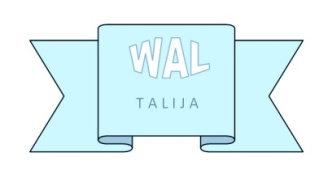 Поштовани родитељи будућих првака,Савет родитеља ОШ“Бошко Палковљевић Пинки“, изабра је наше предузеће за набавку уџбеника за школску 2020/21.годину. Шаљемо Вам списак уџбеника за први разред и инструкције за уплату. Сви који желе на овај начин да купе уџбенике могу да попуне уплатницу и уплате уџбенике у највише четири месечне рате (мај, јун, јул и август). Уџбеници ће бити испоручени у школу до 28.08.2020.године.Уплатнице  попуните према датом примеру. Попуните име и презиме ученика и упишите износ који желите да уплатите. Уклико плаћате електронски и не можете да упишете име и презиме ученика на месту уплатиоца,         ви упишите у сврху уплате име и презиме ученика. У случају да не купујете цео комплет ви нас позовите или пошаљите поруку на е-адресу.              За додатне информације можете нас контактирати на следеће бројеве телефона:          060 18 00 573;  011 45 14 219Уџбеници за 1. разред                                                                                                                                                                                УКУПНО: 7.670 дин.Напомена:Сваки ученик који купи цео комплет, добија гратис комплет лектираЧувајте уплатнице код себе до преузимања уџбеника.За све додатне информације можете нас контактирати на број телефона    060 18 00 573 	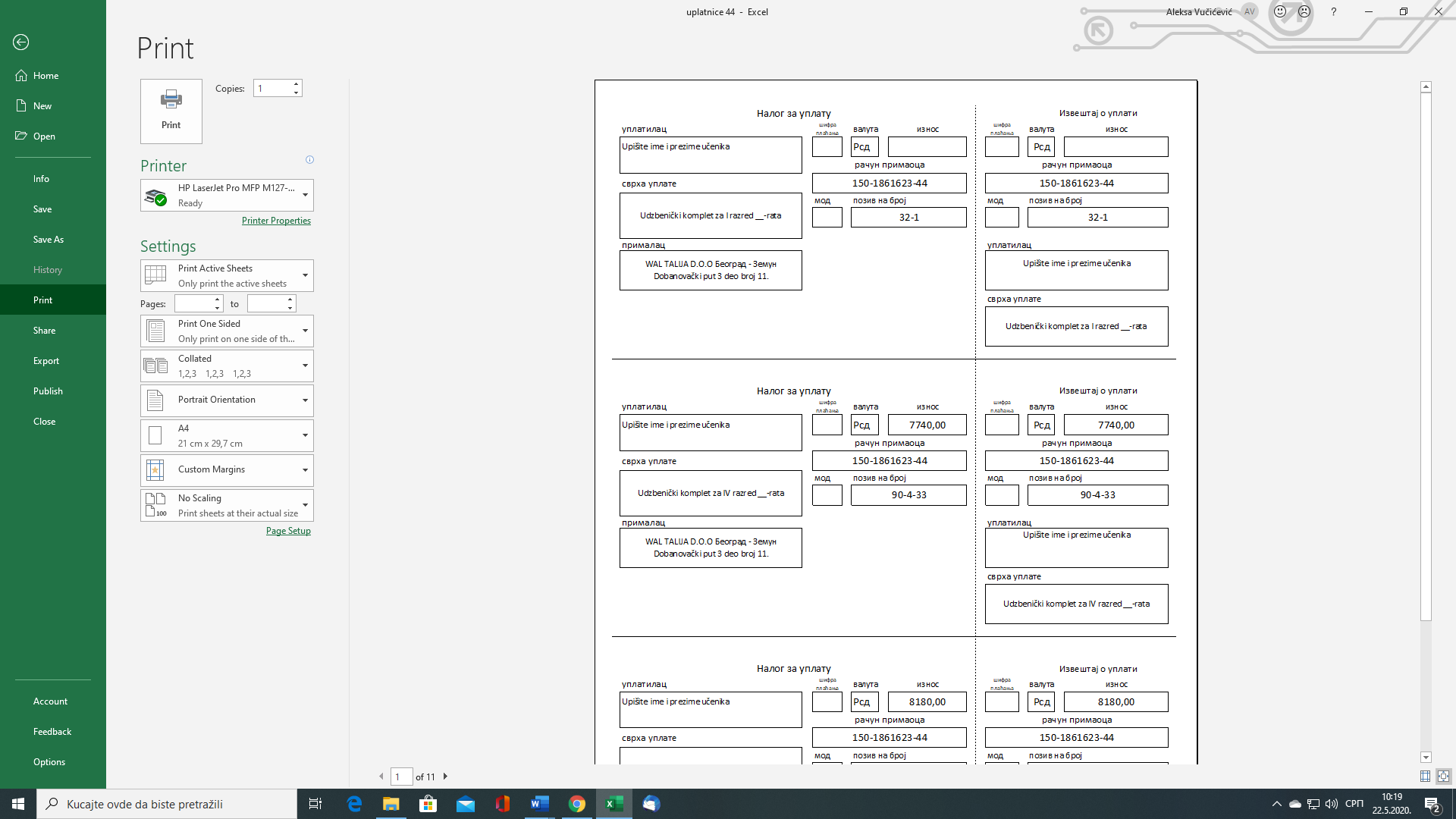 ПРЕДМЕТ: УГОВОР О ПРОДАЈИ УЏБЕНИКА УЧЕНИЦИМА ЗА ШКОЛСКУ 2020/21. год.                 У ПРЕТПЛАТИПредметНазив уџбеникаИздавачЦенаСРПСКИ ЈЕЗИКБукварНОВИ ЛОГОС900,00СРПСКИ ЈЕЗИКНаставни листови уз БукварНОВИ ЛОГОС390,00СРПСКИ ЈЕЗИК„Реч по реч“, читанкаНОВИ ЛОГОС790,00МАТЕМАТИКАУџбеник из 4 делаНОВИ ЛОГОС1.550,00СВЕТ ОКО НАСУџбеникНОВИ ЛОГОС790,00СВЕТ ОКО НАСРадна свескаНОВИ ЛОГОС590,00МУЗИЧКА КУЛТУРАУџбеникНОВИ ЛОГОС690,00ЛИКОВНА КУЛТУРАУџбеникНОВИ ЛОГОС690,00ЕНГЛЕСКИ ЈЕЗИКFamily and Friends Foundation, уџбеник +ЦДНОВИ ЛОГОС1.280,00